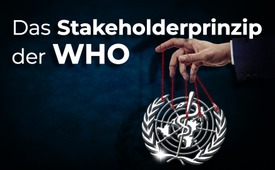 Das Stakeholderprinzip der WHO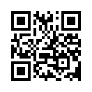 Pharmakonzerne wollten bei der WHO schon immer Stakeholder, das meint Anteilseigner und damit Entscheider sein. Der Global Compact ebnete in Jahr 2000 den Weg, dass die Bill & Melinda Gates Stiftung zum größten Geld-geber der WHO aufstieg und dort nun den Ton angibt.Pharmakonzerne wollten bei der WHO schon immer Stakeholder, das meint Anteilseigner, und damit Entscheider sein. Die Umsetzung begann im Jahr 2000 mit dem Global Compact, zu dem die UN Unternehmen einlud. Die Strategie war, Unternehmen einzubeziehen. Es hieß, diese könnten die schon immer schwierige Finanzierung übernehmen und so ein Teil der Lö-sung sein. Folge war, dass sich die Staaten immer mehr aus der globalen Zusammenarbeit zurückzogen. Einer der neuen privaten Partner war die Bill & Melinda Gates Stiftung, die zum größten Geldgeber der WHO aufstieg. Zusammen mit der von der Stiftung finanzierten GAVI-Allianz übernahm Bill Gates die Kontrolle der WHO. Entscheidend dabei war, dass diese priva-ten Gelder zweckgebunden waren. Sie durften ausschließlich für Impfaktionen ausgegeben werden. Auf diese Weise entglitt der WHO mehr und mehr sämtliche Entscheidungsgewalt.von bri.Quellen:https://uncutnews.ch/global-coup-detat-die-uebernahme-der-global-governance-durch-unternehmen/Das könnte Sie auch interessieren:#BillGates - Bill Gates - www.kla.tv/BillGates

#WHO - www.kla.tv/WHOKla.TV – Die anderen Nachrichten ... frei – unabhängig – unzensiert ...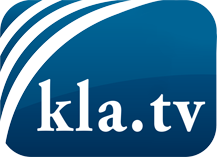 was die Medien nicht verschweigen sollten ...wenig Gehörtes vom Volk, für das Volk ...tägliche News ab 19:45 Uhr auf www.kla.tvDranbleiben lohnt sich!Kostenloses Abonnement mit wöchentlichen News per E-Mail erhalten Sie unter: www.kla.tv/aboSicherheitshinweis:Gegenstimmen werden leider immer weiter zensiert und unterdrückt. Solange wir nicht gemäß den Interessen und Ideologien der Systempresse berichten, müssen wir jederzeit damit rechnen, dass Vorwände gesucht werden, um Kla.TV zu sperren oder zu schaden.Vernetzen Sie sich darum heute noch internetunabhängig!
Klicken Sie hier: www.kla.tv/vernetzungLizenz:    Creative Commons-Lizenz mit Namensnennung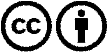 Verbreitung und Wiederaufbereitung ist mit Namensnennung erwünscht! Das Material darf jedoch nicht aus dem Kontext gerissen präsentiert werden. Mit öffentlichen Geldern (GEZ, Serafe, GIS, ...) finanzierte Institutionen ist die Verwendung ohne Rückfrage untersagt. Verstöße können strafrechtlich verfolgt werden.